Aexpainba                                                                                Menú  Principal                                                                                   MAYO 2024Aexpainba                                                                                Menú  Principal                                                                                   MAYO 2024Aexpainba                                                                                Menú  Principal                                                                                   MAYO 2024Aexpainba                                                                                Menú  Principal                                                                                   MAYO 2024Aexpainba                                                                                Menú  Principal                                                                                   MAYO 2024LunesMartesMiércolesJuevesViernes010203Primer plato: Ensalada de garbanzos.Segundo plato: Pollo asado y patata asada.Postre: Fruta.Primer platos: Crema con picatostesSegundo plato: Bacalao y ensalada.Postre: Fruta0607080910 Primer plato: Lentejas.Segundo plato: Lomo plancha con calabacín.Postre: Fruta.Primer plato: Salmorejo con guarniciónSegundo plato: Albóndigas y patatas fritas.Postre: Fruta.Primer plato: Arroz a la cubana.Segundo plato: Nuggets y picadillo.Postre: Yogurt.Primer plato: Crema de calabacín.Segundo plato: Carne con tomate y patatas.Postre: Fruta.Primer plato: Bacalao dorado.Segundo plato: Pollo plancha y judías verdesPostre: Yogurt.                1314151617Primer plato: Ensalada de arroz.Segundo plato: Merluza y patatas panaderas.Postre: Fruta.Primer plato: Cocido completo(garbanzos y sopa)Segundo plato: Pringá.Postre: Yogurt.Primer plato: Pasta boloñesa.Segundo plato: Lomo al horno y picadillo.Postre: Fruta.Primer plato: Sopa de picadillo y picatostes.Segundo plato: Tortilla y fiambre.Postre: Yogurt.Primer plato: Ensaladilla rusa.Segundo plato: Adobo y champiñones.Postre: Fruta.       2021222324Primer plato: Arroz a la cubanaSegundo plato: Nuggets y ensaladaPostre: Fruta.Primer plato: Crema de zanahoria.Segundo plato: Merluza con mayonesa  y champiñones.Postre: Fruta.Primer plato: Judías blancas.Segundo plato: Pollo asado y patatas fritasPostre: Yogurt.Primer plato: Gazpacho con guarnición.Segundo plato: Boquerones y ensalada.Postre: Fruta.Primer plato: Revuelto extremeño.Segundo plato: Lomo al horno y pisto.Postre: Fruta2728293031Primer plato: Lentejas.Segundo plato: Bacalao y alioli y brócoli.Postre: Fruta.Primer plato: Salmorejo con guarnición.Segundo plato: Panini y patatas fritas.Postre: Yogurt.Primer plato: Cocido completo (garbanzos y sopa)Segundo plato: Pringá.Postre: Fruta.Primer plato: Crema de verduras.Segundo plato: Lomo relleno con tomate.Postre: Fruta.Primer plato: Pasta boloñesa.Segundo plato: Merluza y champiñonesPostre: Fruta.Primer platoPrimer platoSegundo platoSegundo platoGuarniciónGuarniciónPostrePostreNombre de la comidaImagen de la comidaNombre de la comidaImagen de la comidaNombre de la comidaImagen de la comidaNombre de la comidaImagen de la comidaGarbanzos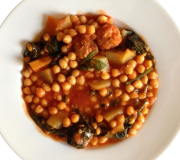 Lomo plancha 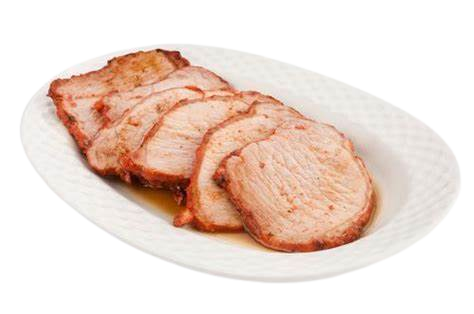 Patata asada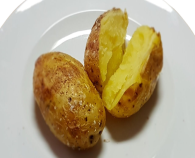 Yogurt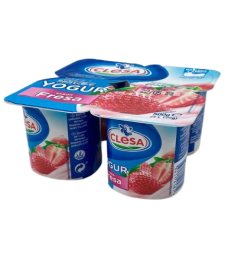 Crema de verduras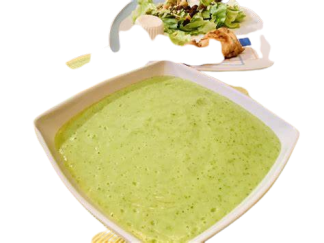 Pollo plancha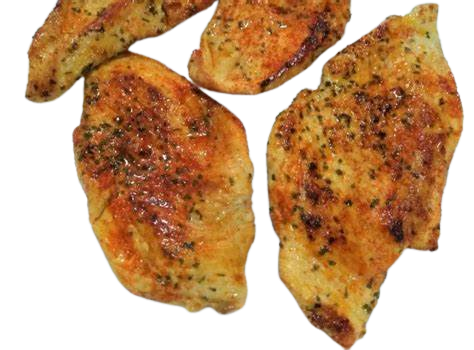 Ensalada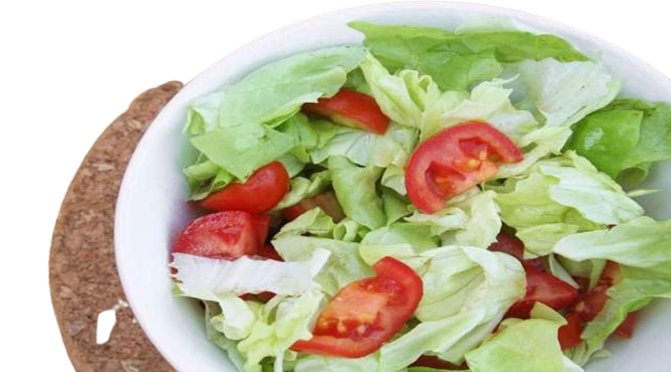 Fruta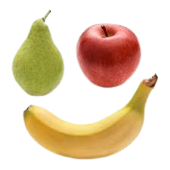 Macarrones con tomate 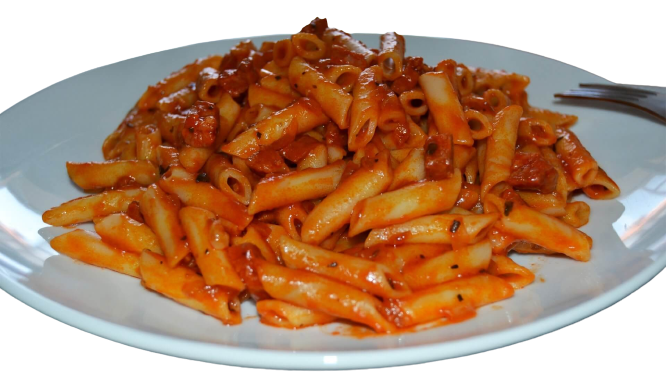 Merluza plancha 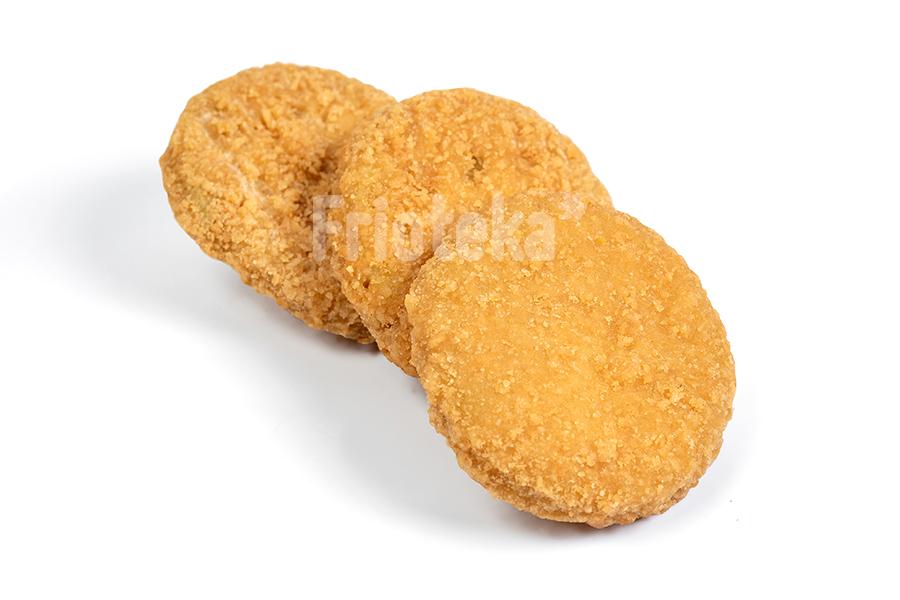 Berenjenas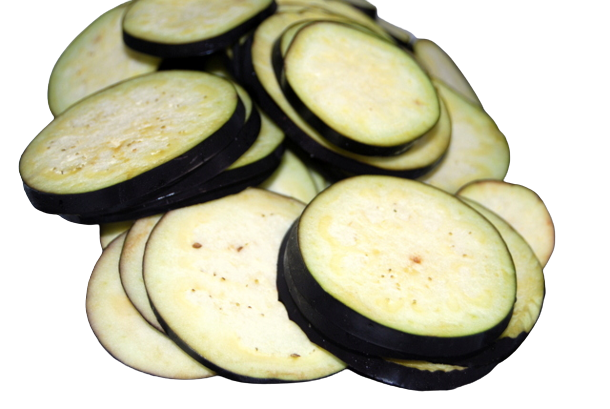 Gelatina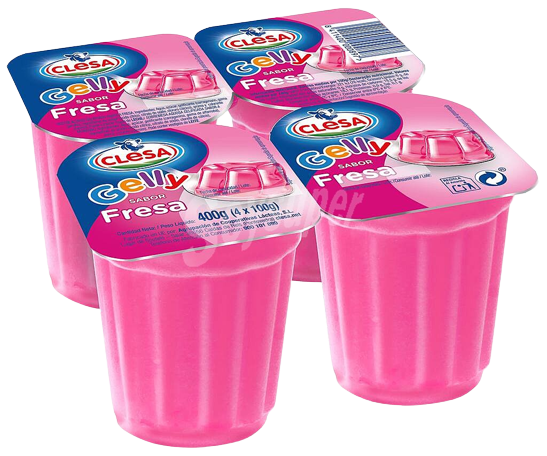 Lentejas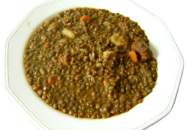 Lomo empanado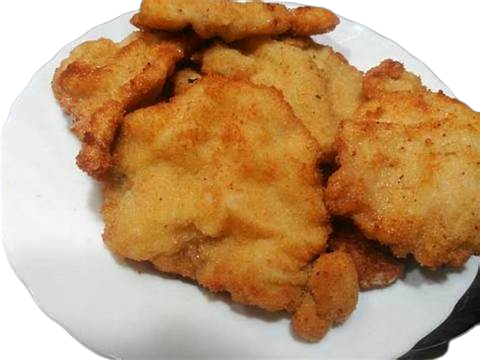 Huevosy salchichas.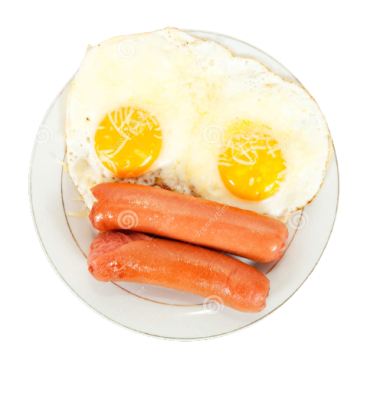 Bacalao dorado 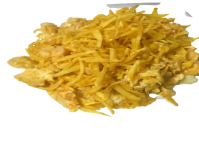 Tortilla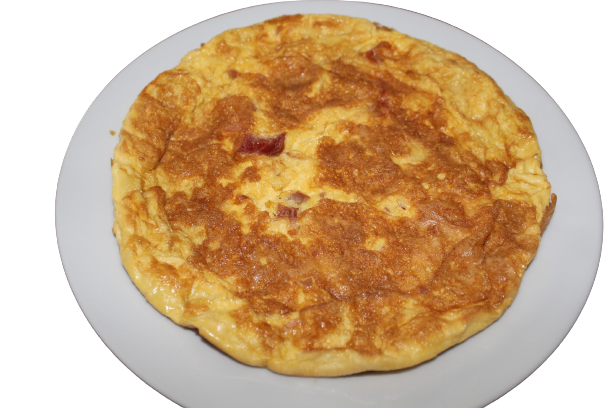 Calabacín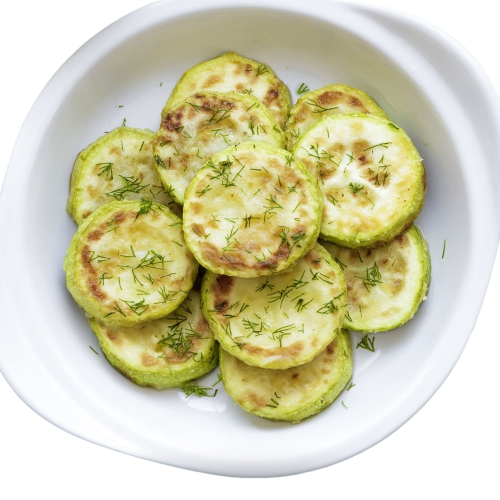 Ensalada de pasta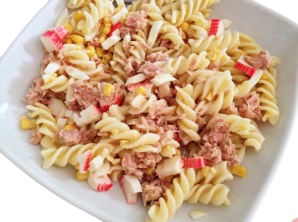 Adobo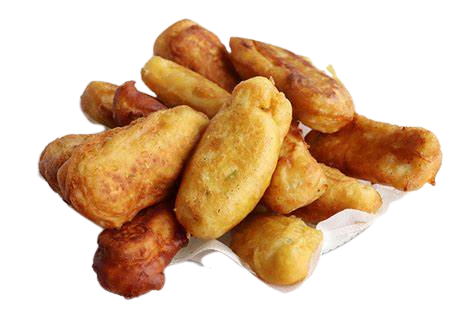 Champiñones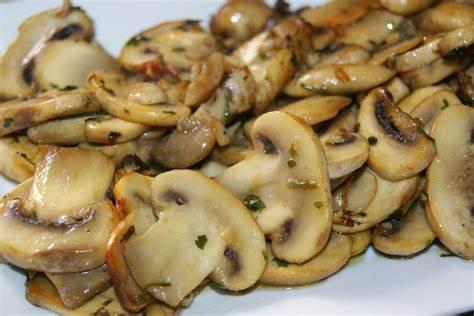 Arroz a la cubana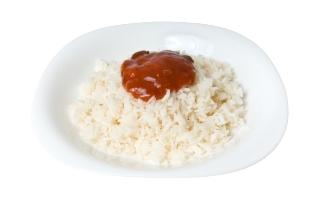 Albóndigas 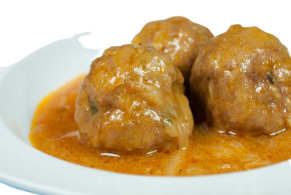 Pisto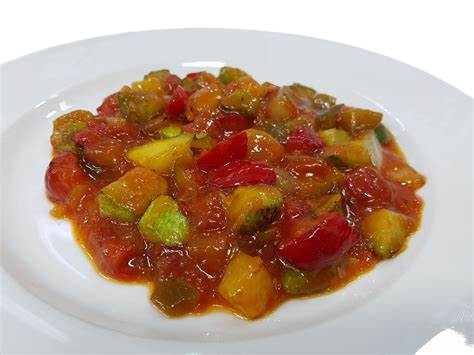 Fideuá 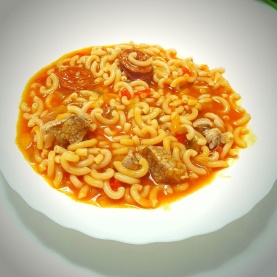 Menestra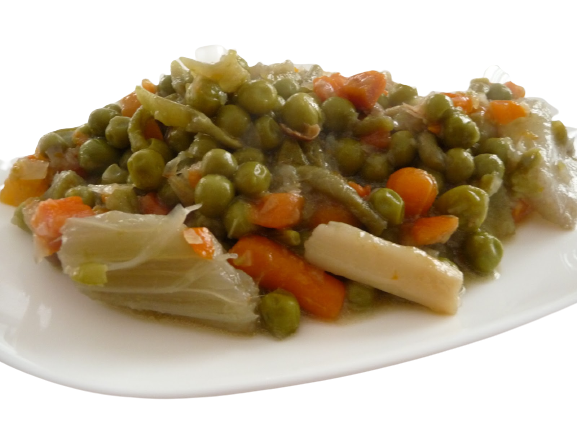 Picadillo de tomate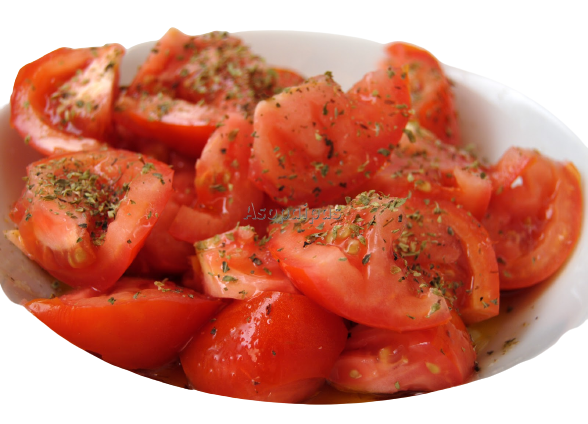 Alubias blancas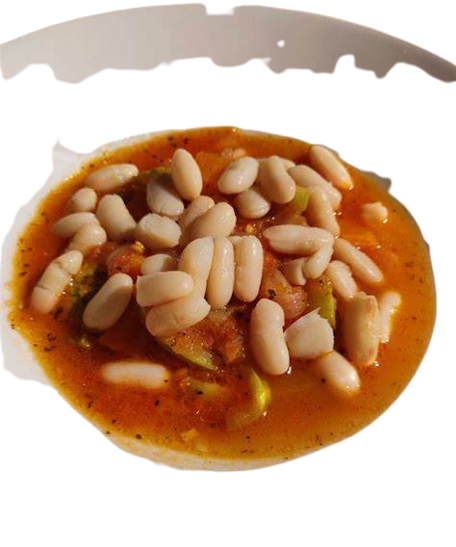 Guisantes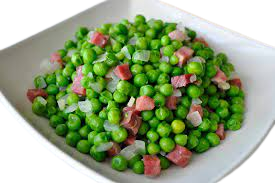 Paninni Pl l 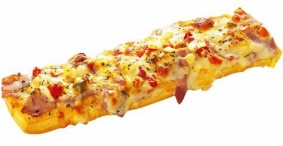 